Согласовано:Заместитель Главы Администрации,Председатель Комитета по управлению социальным комплексом _______________В.И.ПыталеваОТЧЕТ О ВЫПОЛНЕНИИМУНИЦИПАЛЬНОГО ЗАДАНИЯ за 2022 годот «25» января 2023 г.Часть 1. Сведения об оказываемых муниципальных услугах <2>Раздел 13.  Сведения о фактическом достижении показателей, характеризующих качество и (или) объем (содержание) муниципальной услуги:3.1. Сведения о фактическом достижении показателей, характеризующих качество муниципальной услуги:3.2. Сведения о фактическом достижении показателей, характеризующих объем (содержание) муниципальной услуги:Часть 1. Сведения об оказываемых муниципальных услугах <2>Раздел 23.  Сведения о фактическом достижении показателей, характеризующих качество и (или) объем (содержание) муниципальной услуги:3.1. Сведения о фактическом достижении показателей, характеризующих качество муниципальной услуги:3.2. Сведения о фактическом достижении показателей, характеризующих объем (содержание) муниципальной услуги:Часть 2. Сведения о выполняемых работах <2>Раздел 23. Сведения о фактическом достижении показателей, характеризующих качество и (или) объем (содержание) работы:3.1. Сведения о фактическом достижении показателей, характеризующих качество работы: <3>3.2. Сведения о фактическом достижении показателей, характеризующих объем (содержание) работы:Руководитель (уполномоченное лицо) директор_____        _Нипарко О.А__________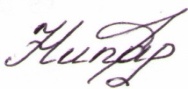                                                                      (должность)    (подпись)     (расшифровка подписи)"25" _января  2023 г.Ознакомлена: заместитель председателя комитета по управлению социальным комплексом                                        С.А.КултыгинаКодыНаименование муниципального учреждения: Муниципальное бюджетное учреждение  дополнительного образования «Волотовская детская школа искусств»Форма поОКУД0506001_____________________________________________________________________________________Дата25.01.2023Виды деятельности муниципального учреждения: Образование в области спорта и отдыхаПо сводному рееструПо ОКВЭД85.41.По ОКВЭДВид муниципального учреждения:  бюджетное                                                                                                   (указывается вид муниципального                                                                                                      учреждения из базового (отраслевого) перечня)По ОКВЭДПериодичность :    годовая                                            (указывается в соответствии с периодичностью представления отчета о выполнениимуниципального  задания, установленной в муниципальном задании)1. Наименование муниципальной услуги: реализация дополнительных общеобразовательных предпрофессиональных программ в области искусств (живопись) 85.41.1Код по общероссийскому базовому перечню или региональному перечнюББ532. Категории потребителей муниципальной услуги: физические лица, имеющие необходимые для освоения соответствующей образовательной программы творческие способности и физические данныеКод по общероссийскому базовому перечню или региональному перечнюББ53Код по общероссийскому базовому перечню или региональному перечнюББ53_____________________________________________________________________________Код по общероссийскому базовому перечню или региональному перечнюББ53Уникаль-ный номер реестровой записи<3>Показатель, характеризующий содержание муниципальной услуги<3>Показатель, характеризующий содержание муниципальной услуги<3>Показатель, характеризующий содержание муниципальной услуги<3>Показатель, характеризующий условия (формы) оказания муниципальной услуги<3>Показатель, характеризующий условия (формы) оказания муниципальной услуги<3>Показатель качества муниципальной услугиПоказатель качества муниципальной услугиПоказатель качества муниципальной услугиПоказатель качества муниципальной услугиПоказатель качества муниципальной услугиПоказатель качества муниципальной услугиПоказатель качества муниципальной услугиПоказатель качества муниципальной услугиУникаль-ный номер реестровой записи<3>Показатель, характеризующий содержание муниципальной услуги<3>Показатель, характеризующий содержание муниципальной услуги<3>Показатель, характеризующий содержание муниципальной услуги<3>Показатель, характеризующий условия (формы) оказания муниципальной услуги<3>Показатель, характеризующий условия (формы) оказания муниципальной услуги<3>наименование показателя<3>единица измерения по ОКЕИ<3>единица измерения по ОКЕИ<3>утвержде-но на год<3>исполне-но на отчетную дату<5>допус-тимое (возможное) откло-нение<6>откло-нение, превы-шаю-щее допус-тимое (возож-ное) значе-ние<7>причи-на откло-ненияУникаль-ный номер реестровой записи<3>Категория потребителейВид программыПрограмма Формы образования и формы реализации образовательных программ_______(наиме-нование показа-теля)наименование показателя<3>наи-мено-ваниекодутвержде-но на год<3>исполне-но на отчетную дату<5>допус-тимое (возможное) откло-нение<6>откло-нение, превы-шаю-щее допус-тимое (возож-ное) значе-ние<7>причи-на откло-нения1234567891011121314801012О.99.0.ББ53АА21001Обучающиеся за исключением обучающихся с ограниченными возможностями здоровья (ОВЗ) и детей инвалидовАдаптированнаяЖивописьОчная--------801012О.99.0.ББ53АА21001Обучающиеся за исключением обучающихся с ограниченными возможностями здоровья (ОВЗ) и детей инвалидовАдаптированнаяЖивописьОчная801012О.99.0.ББ53АА21001Обучающиеся за исключением обучающихся с ограниченными возможностями здоровья (ОВЗ) и детей инвалидовАдаптированнаяЖивописьОчнаяУникаль-ный номер реестро-вой записиПоказатель, характеризующий содержание муниципальной услуги<3>Показатель, характеризующий содержание муниципальной услуги<3>Показатель, характеризующий содержание муниципальной услуги<3>Показатель, характеризующий условия (формы)оказания муниципальной услуги<3>Показатель, характеризующий условия (формы)оказания муниципальной услуги<3>Показатель объема муниципальной услугиПоказатель объема муниципальной услугиПоказатель объема муниципальной услугиПоказатель объема муниципальной услугиПоказатель объема муниципальной услугиПоказатель объема муниципальной услугиПоказатель объема муниципальной услугиПоказатель объема муниципальной услугиСред-ний размер платы (цена, тариф)Уникаль-ный номер реестро-вой записиПоказатель, характеризующий содержание муниципальной услуги<3>Показатель, характеризующий содержание муниципальной услуги<3>Показатель, характеризующий содержание муниципальной услуги<3>Показатель, характеризующий условия (формы)оказания муниципальной услуги<3>Показатель, характеризующий условия (формы)оказания муниципальной услуги<3>наиме-нова-ние показа-теляединица измерения по ОКЕИединица измерения по ОКЕИутверж-дено взадании на год<3>исполнено на отчет-ную дату<5>допус-тимое (возможное) откло-нение<6>откло-нение, превы-шаю-щее допус-тимое (возможное) значе-ние<7>при-чина откло-ненияСред-ний размер платы (цена, тариф)Уникаль-ный номер реестро-вой записиКатегория потребителейВид программыПрограммаФормы образования и формы реализации образовательных программ_______(наиме-нование показа-теля)наиме-нова-ние показа-телянаиме-нованиекодутверж-дено взадании на год<3>исполнено на отчет-ную дату<5>допус-тимое (возможное) откло-нение<6>откло-нение, превы-шаю-щее допус-тимое (возможное) значе-ние<7>при-чина откло-ненияСред-ний размер платы (цена, тариф)23456789101112131415801012О.99.0.ББ53АА21001Обучающиеся за исключением обучающихся с ограниченными возможностями здоровья (ОВЗ) и детей инвалидовАдаптированнаяЖивописьОчная-Число человеко-часов пребыванияЧеловеко-час539135013535--801012О.99.0.ББ53АА21001Обучающиеся за исключением обучающихся с ограниченными возможностями здоровья (ОВЗ) и детей инвалидовАдаптированнаяЖивописьОчная-Число обучающихся детейчел-335--1. Наименование муниципальной услуги: реализация дополнительных общеразвивающих программ Код по общероссийскому базовому перечню или региональному перечнюББ522. Категории потребителей муниципальной услуги: физические лицаКод по общероссийскому базовому перечню или региональному перечнюББ52Код по общероссийскому базовому перечню или региональному перечнюББ52_____________________________________________________________________________Код по общероссийскому базовому перечню или региональному перечнюББ52Уникаль-ный номер реестровой записи<3>Показатель, характеризующий содержание муниципальной услуги<3>Показатель, характеризующий содержание муниципальной услуги<3>Показатель, характеризующий содержание муниципальной услуги<3>Показатель, характеризующий условия (формы) оказания муниципальной услуги<3>Показатель, характеризующий условия (формы) оказания муниципальной услуги<3>Показатель качества муниципальной услугиПоказатель качества муниципальной услугиПоказатель качества муниципальной услугиПоказатель качества муниципальной услугиПоказатель качества муниципальной услугиПоказатель качества муниципальной услугиПоказатель качества муниципальной услугиПоказатель качества муниципальной услугиУникаль-ный номер реестровой записи<3>Показатель, характеризующий содержание муниципальной услуги<3>Показатель, характеризующий содержание муниципальной услуги<3>Показатель, характеризующий содержание муниципальной услуги<3>Показатель, характеризующий условия (формы) оказания муниципальной услуги<3>Показатель, характеризующий условия (формы) оказания муниципальной услуги<3>наименование показателя<3>единица измерения по ОКЕИ<3>единица измерения по ОКЕИ<3>утвержде-но на год<3>исполне-но на отчетную дату<5>допус-тимое (возможное) откло-нение<6>откло-нение, превы-шаю-щее допус-тимое (возож-ное) значе-ние<7>причи-на откло-ненияУникаль-ный номер реестровой записи<3>Категория потребителейВиды образовательных программНаправленность образовательной программы Формы образования и формы реализации образовательных программ_______(наиме-нование показа-теля)наименование показателя<3>наи-мено-ваниекодутвержде-но на год<3>исполне-но на отчетную дату<5>допус-тимое (возможное) откло-нение<6>откло-нение, превы-шаю-щее допус-тимое (возож-ное) значе-ние<7>причи-на откло-нения1234567891011121314804200О.99.0.ББ52АЕ76000Не указаноНе указаноХудожественнойОчная--------804200О.99.0.ББ52АЕ76000Не указаноНе указаноХудожественнойОчная804200О.99.0.ББ52АЕ76000Не указаноНе указаноХудожественнойОчнаяУникаль-ный номер реестро-вой записиПоказатель, характеризующий содержание муниципальной услуги<3>Показатель, характеризующий содержание муниципальной услуги<3>Показатель, характеризующий содержание муниципальной услуги<3>Показатель, характеризующий условия (формы)оказания муниципальной услуги<3>Показатель, характеризующий условия (формы)оказания муниципальной услуги<3>Показатель объема муниципальной услугиПоказатель объема муниципальной услугиПоказатель объема муниципальной услугиПоказатель объема муниципальной услугиПоказатель объема муниципальной услугиПоказатель объема муниципальной услугиПоказатель объема муниципальной услугиПоказатель объема муниципальной услугиСред-ний размер платы (цена, тариф)Уникаль-ный номер реестро-вой записиПоказатель, характеризующий содержание муниципальной услуги<3>Показатель, характеризующий содержание муниципальной услуги<3>Показатель, характеризующий содержание муниципальной услуги<3>Показатель, характеризующий условия (формы)оказания муниципальной услуги<3>Показатель, характеризующий условия (формы)оказания муниципальной услуги<3>наиме-нова-ние показа-теляединица измерения по ОКЕИединица измерения по ОКЕИутверж-дено взадании на год<3>исполнено на отчет-ную дату<5>допус-тимое (возможное) откло-нение<6>откло-нение, превы-шаю-щее допус-тимое (возможное) значе-ние<7>при-чина откло-ненияСред-ний размер платы (цена, тариф)Уникаль-ный номер реестро-вой записиКатегория потребителейВиды образовательных программНаправленность образовательной программы Формы образования и формы реализации образовательных программ_______(наиме-нование показа-теля)наиме-нова-ние показа-телянаиме-нованиекодутверж-дено взадании на год<3>исполнено на отчет-ную дату<5>допус-тимое (возможное) откло-нение<6>откло-нение, превы-шаю-щее допус-тимое (возможное) значе-ние<7>при-чина откло-ненияСред-ний размер платы (цена, тариф)23456789101112131415804200О.99.0.ББ52АЕ76000Не указаноНе указаноХудожественнойОчная-Количество человеко-часЧеловеко-час539100062100066500-804200О.99.0.ББ52АЕ76000Не указаноНе указаноХудожественнойОчная-1. Наименование работы: _____________________________________________________________________________Код по общероссийскому базовому перечню или региональному перечню2. Категории потребителей работы:  Код по общероссийскому базовому перечню или региональному перечню_____________________________________________________________________________Код по общероссийскому базовому перечню или региональному перечнюУникаль-ныйномер реестровой записиПоказатель, характеризующий содержание работы<3>Показатель, характеризующий содержание работы<3>Показатель, характеризующий содержание работы<3>Показатель, характеризующий условия (формы) выполнения работы<3>Показатель, характеризующий условия (формы) выполнения работы<3>Показатель качества работыПоказатель качества работыПоказатель качества работыПоказатель качества работыПоказатель качества работыПоказатель качества работыПоказатель качества работыПоказатель качества работыУникаль-ныйномер реестровой записиПоказатель, характеризующий содержание работы<3>Показатель, характеризующий содержание работы<3>Показатель, характеризующий содержание работы<3>Показатель, характеризующий условия (формы) выполнения работы<3>Показатель, характеризующий условия (формы) выполнения работы<3>наиме-нование показа-теля<3>Не определёнединица измерения по ОКЕИединица измерения по ОКЕИутверж-дено в задании на год<3>испол-нено наотчетную дату<5>допус-тимое (возможное) откло-нение<6>откло-нение, превы-шающее допус-тимое (возможное) значе-ние<7>причина откло-ненияУникаль-ныйномер реестровой записиКатегория потребителейВид программыНаправленность образовательной программыФормы образования и формы реализации  образовательных программ _______(наиме-нование показа-теля)наиме-нование показа-теля<3>Не определённаиме-нованиекодутверж-дено в задании на год<3>испол-нено наотчетную дату<5>допус-тимое (возможное) откло-нение<6>откло-нение, превы-шающее допус-тимое (возможное) значе-ние<7>причина откло-нения1234567891011121314Уникаль-ныйномер реестро-вой записиПоказатель, характеризующий содержание работыПоказатель, характеризующий содержание работыПоказатель, характеризующий содержание работыПоказатель, характеризующий условия (формы) выполнения работыПоказатель, характеризующий условия (формы) выполнения работыПоказатель объема работыПоказатель объема работыПоказатель объема работыПоказатель объема работыПоказатель объема работыПоказатель объема работыПоказатель объема работыПоказатель объема работыУникаль-ныйномер реестро-вой записиПоказатель, характеризующий содержание работыПоказатель, характеризующий содержание работыПоказатель, характеризующий содержание работыПоказатель, характеризующий условия (формы) выполнения работыПоказатель, характеризующий условия (формы) выполнения работынаиме-нование показателяединица измерения по ОКЕИединица измерения по ОКЕИутверж-дено в задании на годиспол-нено наотчетную дату<5>допус-тимое (возможное) откло-нение<6>откло-нение, превы-шающее допус-тимое (возможное) значе-ние<7>причина откло-ненияУникаль-ныйномер реестро-вой записиКатегория потребителейВид  программыНаправленность образовательной программыФормы образования и формы реализации  образовательных программ_______(наиме-нование показа-теля)наиме-нование показателянаиме-нованиекодутверж-дено в задании на годиспол-нено наотчетную дату<5>допус-тимое (возможное) откло-нение<6>откло-нение, превы-шающее допус-тимое (возможное) значе-ние<7>причина откло-нения1234567891011121314